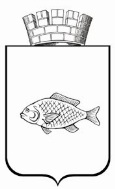 ИШИМСКАЯ ГОРОДСКАЯ ДУМАРЕШЕНИЕ 29.11.2017                                                                                                         №165В соответствии с Федеральным Законом от 21.12.2001 № 178-ФЗ «О приватизации государственного и муниципального имущества», Положением о порядке и условиях приватизации муниципального имущества муниципального образования городской округ город Ишим, утвержденным решением Ишимской городской Думы от 31.03.2016 № 41, Ишимская городская ДумаРЕШИЛА:Внести в решение Ишимской городской Думы от 27.10.2016 № 83 «Об утверждении прогнозного плана приватизации муниципального имущества города Ишима на 2017 год» (в редакции от 22.12.2016 № 101; от 26.01.2017 №106; от 22.02.2017 №113; от 30.03.2017 № 119, от 25.05.2017 № 131; от 29.06.2017 №135; от 31.08.2017 № 143; от 26.10.2017 № 156 ), следующие изменения:	1.1. приложение к решению дополнить пунктами 248 – 249  следующего содержания:1.2. в пунктах 20-222 приложения к решению слова «Аукцион» заменить словами «Посредством публичного предложения».2. Опубликовать настоящее решение в сетевом издании «Официальные документы города Ишима» (www.ishimdoc.ru), разместить на официальном сайте муниципального образования и на официальном сайте РФ www.torgi.gov.ru.3. Контроль за исполнением настоящего решения возложить на постоянную комиссию Ишимской городской Думы по бюджету, экономике и предпринимательству.Глава города                                                                                         Ф.Б. ШишкинО внесении изменений в решение Ишимской городской Думы от 27.10.2016 № 83 «Об утверждении прогнозного плана приватизации муниципального имущества города Ишима на 2017 год»      (в редакции от 22.12.2016 № 101; от 26.01.2017 №106; от 22.02.2017 №113; от 30.03.2017 № 119; от 25.05.2017 № 131; от 29.06.2017 №135; от 31.08.2017 № 143; от 26.10.2017 № 156)248Нежилое строение назначение: нежилое, 2- этажный (подземных этажей – 1), общая площадь 346,9 кв.м., расположенное по адресу: Тюменская область, г. Ишим, ул. М. Садовая, д. 32АукционIV кварталприлагается248Нежилое строение (гараж), назначение: нежилое, 1-этажный, общая площадь 67,6 кв.м., расположенное по адресу: Тюменская область, г. Ишим, ул. М. Садовая, д. 32АукционIV кварталприлагается248земельный участок, категория земель: земли населенных пунктов, разрешенное использование: для под здание, площадь 847 кв.м., расположенный по адресу: обл. Тюменская, г. Ишим, ул. Малая Садовая, 32,  кадастровый номер: 72:25:0104006:15АукционIV кварталприлагается249Нежилое здание, назначение: нежилое здание, общей площадью 584,4 кв.м. с земельным участком категория земель: земли населенных пунктов, разрешенное использование: деловое управление, площадь 2201 кв.м., кадастровый номер: 72:25:0101010:172, расположенные по адресу: Тюменская область, г. Ишим, ул. Калинина, 4АукционIV кварталприлагается